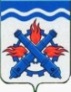 РОССИЙСКАЯ ФЕДЕРАЦИЯДУМА ГОРОДСКОГО ОКРУГА ВЕРХНЯЯ ТУРАШЕСТОЙ СОЗЫВДвадцать пятое заседаниеРЕШЕНИЕ №  86__29 декабря 2020 годаг. Верхняя ТураО внесении изменений в Решение Думы Городского округа Верхняя Тура от 19.12.2019г. № 35 «О бюджете Городского округа Верхняя Тура на 2020 год и плановый период 2021 и 2022 годов»    	В соответствии с Федеральным законом от 06 октября 2003 года № 131-ФЗ «Об общих принципах организации местного самоуправления в Российской Федерации», Бюджетным кодексом Российской Федерации, Положением «О бюджетном процессе в Городском округе Верхняя Тура», руководствуясь Уставом Городского округа Верхняя Тура, рассмотрев представленные главой Городского округа Верхняя Тура материалы по внесению изменений в бюджет Городского округа Верхняя Тура на 2020 год и плановый период 2021 и 2022 годов, ДУМА ГОРОДСКОГО ОКРУГА ВЕРХНЯЯ ТУРА РЕШИЛА:1. Внести в Решение Думы Городского округа Верхняя Тура от 19.12.2019  г.  № 35 «О бюджете Городского округа Верхняя Тура на 2020 год и плановый период 2021 и 2022 годов» следующие изменения:1) в подпункте 1 пункта 1 статьи 1 число «896 430 441,45» заменить числом «889 620 901,47», число «783 162 141,45»  заменить числом «776 352 601,47»;2) в подпункте 1 пункта 2 статьи 1 число «954 468 815,86» заменить  числом «945 052 120,69»;3) в подпункте 2 пункта 2 статьи 1 число «804 523 334,74» заменить числом «804 138 334,74»;4) в подпункте 1 пункта 3 статьи 1 число «58 038 374,41» заменить числом «55 431 219,22»;5) в подпункте 2 пункта 3 статьи 1 число «2 528 501» заменить числом «2 143 501»;6) в  пункте 1 статьи 8 число   «101 061 331,73»   заменить    числом «100 916 246,51»;7) приложение 1 изложить в новой редакции (приложение 1 к настоящему решению);8) приложение 5 изложить в новой редакции (приложение 2 к настоящему решению);9) приложение 6 изложить в новой редакции (приложение 3 к настоящему решению;10) приложение 7 изложить в новой редакции (приложение 4 к настоящему решению);11) приложение 8 изложить в новой редакции (приложение 5 к настоящему решению);12) приложение 9 изложить в новой редакции (приложение 6 к настоящему решению);13) приложение 10 изложить в новой редакции (приложение 7 к настоящему решению);14) приложение 11 изложить в новой редакции (приложение 8 к настоящему решению);15) приложение 12 изложить в новой редакции (приложение 9 к настоящему решению).	2. Настоящее решение вступает в силу с момента его подписания.	3. Опубликовать настоящее решение в муниципальном вестнике «Администрация Городского округа Верхняя Тура» и разместить на официальном сайте Городского округа Верхняя Тура.	4. Контроль над исполнением настоящего решения возложить на постоянную депутатскую комиссию по экономической политике и муниципальной собственности (председатель Орлов М.О.).Председатель ДумыГородского округа Верхняя ТураГлава Городского округаВерхняя Тура________________ И.Г. Мусагитов«___»____________2020 год_______________ И.С. Веснин«___»____________2020 год